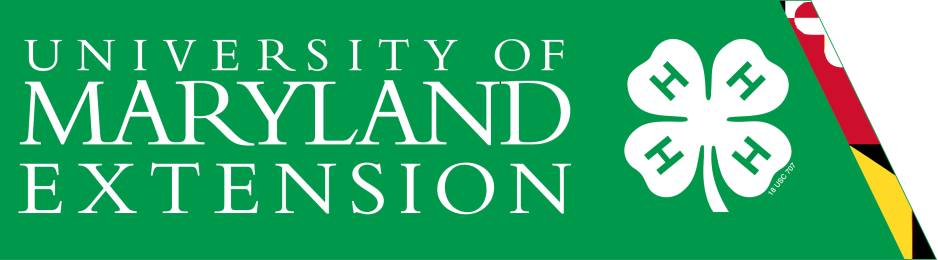 University programs, activities, and facilities are available to all without regard to race, color, sex, gender identity or expression, sexual orientation, mari- tal status, age, national origin, political affiliation, physical or mental disability, religion, protected veteran status, genetic information, personal appear- ance, or any other legally protected class.Club NameJanFebMarAprMayJunJulAugSepOctNovDecName of Committee/Office/RoleClub (if applicable)DescriptionDateCommunication orPromotionDescriptionDateActivity or EventAwardLocationDateActivity or Event4-HY/NLocation